Chapter 3 Pre-Test AMultiple ChoiceIdentify the choice that best completes the statement or answers the question.____	1.	Secretory vesicles are produced at the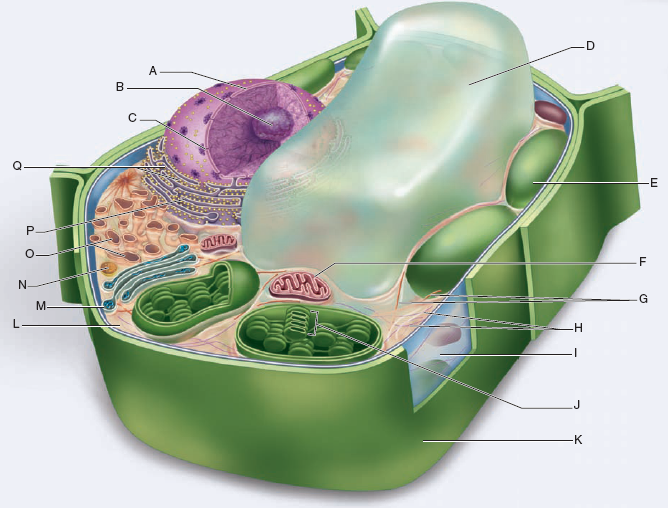 ____	2.	Use the diagram above to answer the next question.Which cell structure produces carbon dioxide?____	3.	Which of the following describes structure A?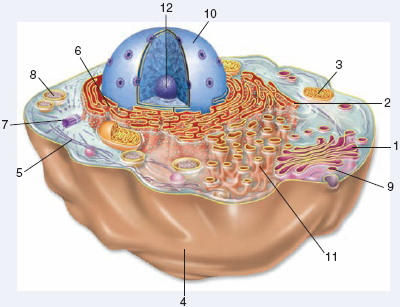 ____	4.	Use the diagram above to answer the next question.What is the function of structure 7?____	5.	Use the diagram above to answer the next question.According to fluid-mosaic model, the major structural component of structure 4 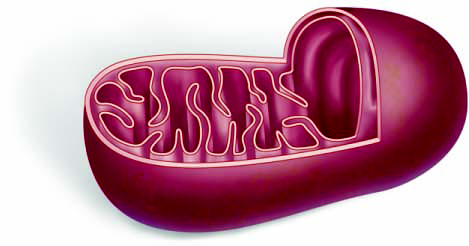 ____	6.	Use the diagram above to answer the next question.What is the chemical reaction that occurs in this organelle?____	7.	Use the diagram above to answer the next question.What is the function of this organelle?____	8.	Use the diagram above to answer the next question.Which of the following processes requires one of the products of this organelle?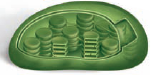 ____	9.	Use the diagram above to answer the next question.Which of the following molecules is a product of this cell structure?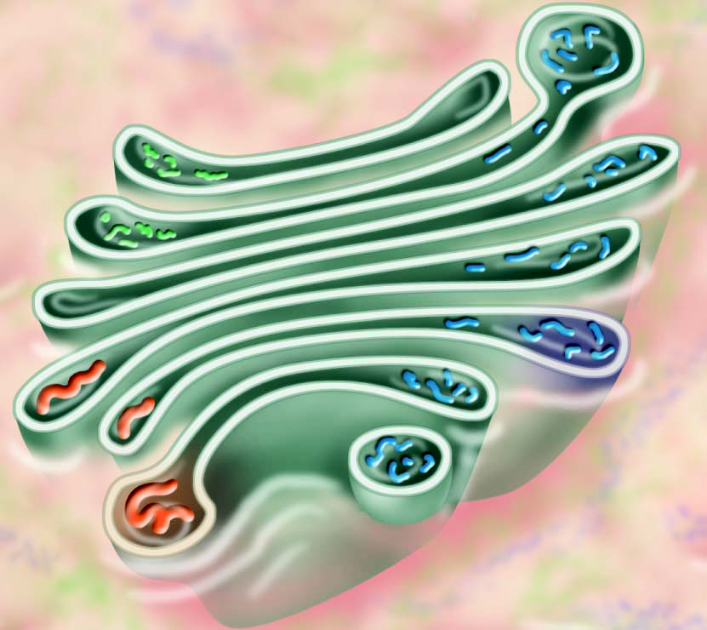 ____	10.	Use the diagram above to answer the next question.The cell structure shown is 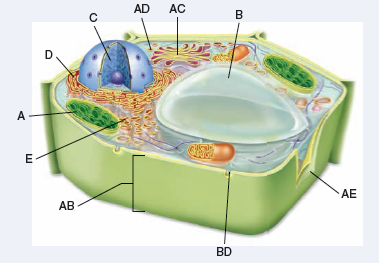 ____	11.	Use the diagram above to answer the next question.What is the function of structure AC?____	12.	Which of the following descriptions refers to cilia?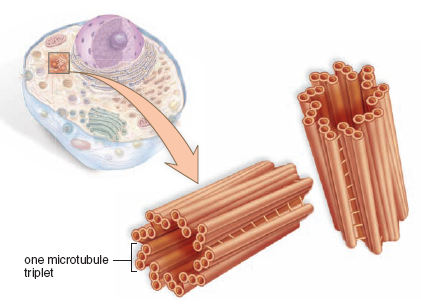 ____	13.	Use the diagram above to answer the next question.If a chemical is injected into a cell that inhibits the cell structure shown from functioning properly, which of the following events would occur?____	14.	Which of the following statements refers to the component of the cytoskeleton that is made up of tubulin?____	15.	Which of the following statements describes what happens to the surface area-to-volume ratio of a cell that has the dimensions 1 m x 1 m x 1 m and tripled in size with the dimensions 3 m x 3 m x 3 m?____	16.	Which of the following will increase the rate at which glucose enters the cell?____	17.	Which of the following could increase the rate at which a cell could exchange nutrients and waste?____	18.	What do facilitated and active transport have in common?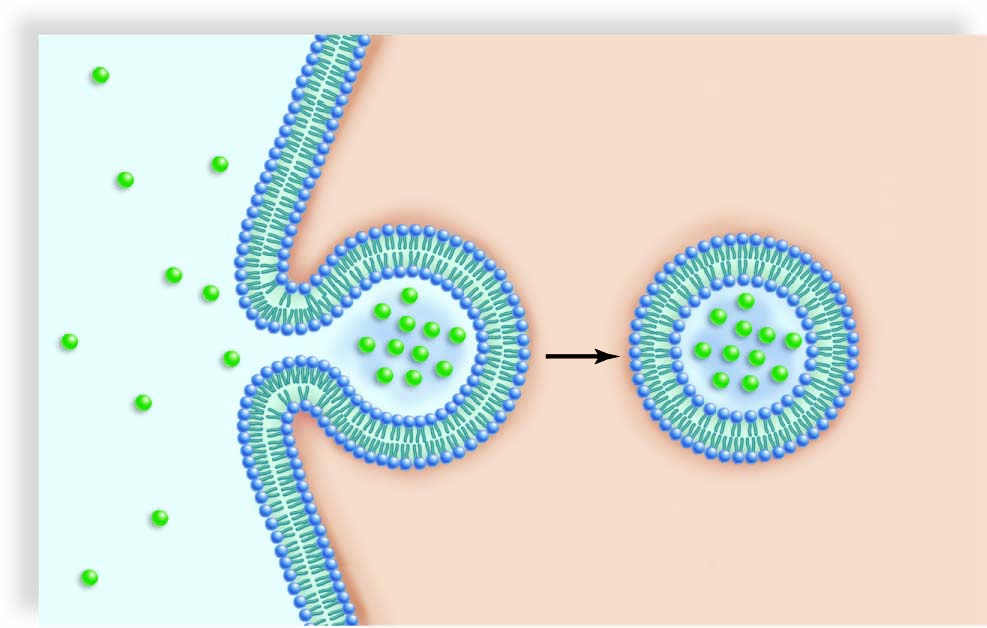 ____	19.	Use the diagram above to answer the next question.Which of the following types of molecules is taken in by the process shown?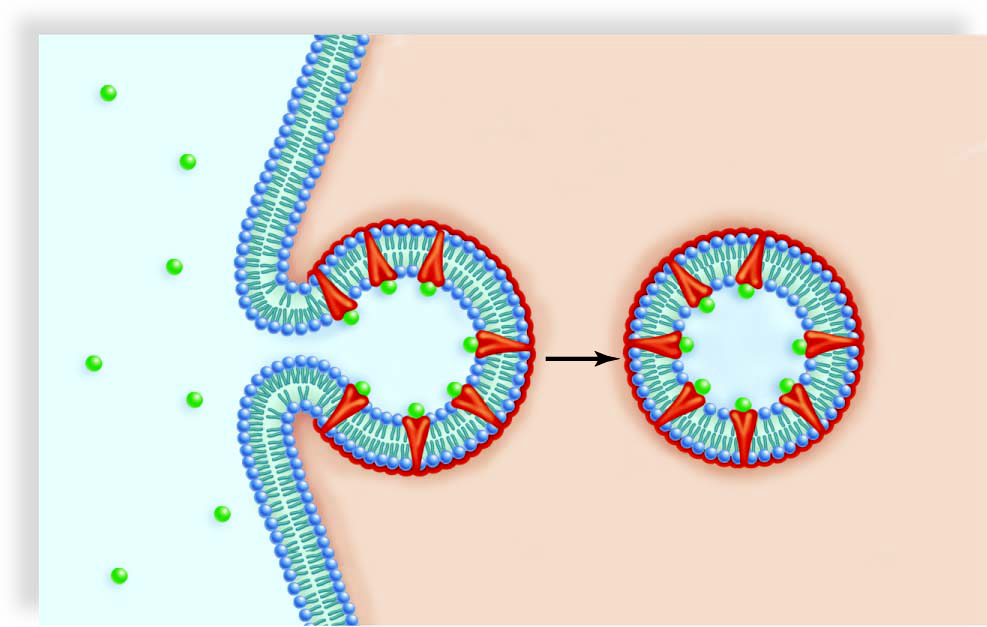 ____	20.	Use the diagram above to answer the next question.Which of the following processes is shown above?____	21.	By what process does oxygen from the alveoli of the lungs enter the capillaries?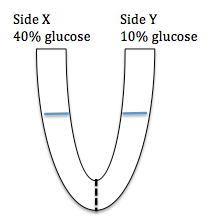 ____	22.	Use the diagram above to answer the next question.A U-tube has a membrane that is only permeable to water separating side X and Side Y.  Side X is filled with a 40% glucose solution and side Y is filled with a 10% glucose solution.  Which of the following statements describes what happens over time?____	23.	Which of the following processes will occur when an animal cell is placed in a hypertonic solution?____	24.	Which of the following processes will occur when a plant cell is placed in a hypertonic solution?____	25.	Which of the following events will occur if a plant cell is placed in a hypotonic solution?Chapter 3 Pre-Test AAnswer SectionMULTIPLE CHOICE	1.	ANS:	A	PTS:	1	DIF:	K	REF:	3OBJ:	Cell Structure and Function	LOC:	B1-1	TOP:	3.2KEY:	Eukaryotic Cells		2.	ANS:	C	PTS:	1	DIF:	U	REF:	3OBJ:	Cell Structure and Function	LOC:	B1-1	TOP:	3.2KEY:	Eukaryotic Cells		3.	ANS:	D	PTS:	1	DIF:	U	REF:	3OBJ:	Cell Structure and Function	LOC:	B1-1	TOP:	3.2KEY:	Eukaryotic Cells		4.	ANS:	D	PTS:	1	DIF:	U	REF:	3OBJ:	Cell Structure and Function	LOC:	B1-1	TOP:	3.2KEY:	Eukaryotic Cells		5.	ANS:	A	PTS:	1	DIF:	HMP	REF:	3OBJ:	Cell Structure and Function	LOC:	B9-1	TOP:	3.4KEY:	Plasma Membrane Structure and Function		6.	ANS:	D	PTS:	1	DIF:	HMP	REF:	3OBJ:	Cell Structure and Function	LOC:	B1-2	TOP:	3.2KEY:	Eukaryotic Cells		7.	ANS:	B	PTS:	1	DIF:	U	REF:	3OBJ:	Cell Structure and Function	LOC:	B1-1	TOP:	3.2KEY:	Eukaryotic Cells		8.	ANS:	D	PTS:	1	DIF:	HMP	REF:	3OBJ:	Cell Structure and Function	LOC:	B9-8	TOP:	3.5KEY:	Permeability of Plasma Membrane	9.	ANS:	B	PTS:	1	DIF:	U	REF:	3OBJ:	Cell Structure and Function	LOC:	B1-1	TOP:	3.2KEY:	Eukaryotic Cells		10.	ANS:	B	PTS:	1	DIF:	K	REF:	3OBJ:	Cell Structure and Function	LOC:	B1-4	TOP:	3.2KEY:	Eukaryotic Cells		11.	ANS:	D	PTS:	1	DIF:	U	REF:	3OBJ:	Cell Structure and Function	LOC:	B1-1	TOP:	3.2KEY:	Eukaryotic Cells		12.	ANS:	D	PTS:	1	DIF:	K	REF:	3OBJ:	Cell Structure and Function	LOC:	B1-1	TOP:	3.3KEY:	Cytoskeleton			13.	ANS:	D	PTS:	1	DIF:	HMP	REF:	3OBJ:	Cell Structure and Function	LOC:	B1-1	TOP:	3.3KEY:	Cytoskeleton			14.	ANS:	D	PTS:	1	DIF:	U	REF:	3OBJ:	Cell Structure and Function	LOC:	B1-1	TOP:	3.3KEY:	Cytoskeleton			15.	ANS:	A	PTS:	1	DIF:	U	REF:	3OBJ:	Cell Structure and Function	LOC:	B10-1	TOP:	3.1KEY:	Cellular Level of Organization	16.	ANS:	B	PTS:	1	DIF:	U	REF:	3OBJ:	Cell Structure and Function	LOC:	B10-2	TOP:	3.1KEY:	Cellular Level of Organization	17.	ANS:	A	PTS:	1	DIF:	U	REF:	3OBJ:	Cell Structure and Function	LOC:	B10-2	TOP:	3.1KEY:	Cellular Level of Organization	18.	ANS:	B	PTS:	1	DIF:	U	REF:	3OBJ:	Cell Structure and Function	LOC:	B9-8	TOP:	3.5KEY:	Permeability of Plasma Membrane	19.	ANS:	A	PTS:	1	DIF:	U	REF:	3OBJ:	Cell Structure and Function	LOC:	B9-7	TOP:	3.5KEY:	Permeability of Plasma Membrane	20.	ANS:	D	PTS:	1	DIF:	U	REF:	3OBJ:	Cell Structure and Function	LOC:	B9-7	TOP:	3.5KEY:	Permeability of Plasma Membrane	21.	ANS:	B	PTS:	1	DIF:	K	REF:	3OBJ:	Cell Structure and Function	LOC:	B9-4	TOP:	3.5KEY:	Permeability of Plasma Membrane	22.	ANS:	B	PTS:	1	DIF:	U	REF:	3OBJ:	Cell Structure and Function	LOC:	B9-4	TOP:	3.5KEY:	Permeability of Plasma Membrane	23.	ANS:	B	PTS:	1	DIF:	U	REF:	3OBJ:	Cell Structure and Function	LOC:	B9-6	TOP:	3.5KEY:	Permeability of Plasma Membrane	24.	ANS:	D	PTS:	1	DIF:	U	REF:	3OBJ:	Cell Structure and Function	LOC:	B9-4	TOP:	3.5KEY:	Permeability of Plasma Membrane	25.	ANS:	A	PTS:	1	DIF:	U	REF:	3OBJ:	Cell Structure and Function	LOC:	B9-4	TOP:	3.5KEY:	Permeability of Plasma Membranea.Golgi body.b.mitochondrion.c.rough endoplasmic reticulum.d.smooth endoplasmic reticulum.a.Structure Db.Structure Ec.Structure Fd.Structure OImade of a phospholipid bilayerIIhas pores that mRNA can pass throughIIIis continuous with the endoplasmic reticuluma.I and II onlyb.I and III onlyc.II and III onlyd.I, II, and IIIa.to synthesize lipidsb.to produce enzymesc.to breakdown dead cellsd.to produce spindle fibresa.forms a bilayer with a fluid consistency.b.regulates the fluidity of the cell membrane.c.forms a mosaic pattern and has a hydrophobic head and hydrophilic tails.d.is partially embedded and positioned on the extracellular matrix side of the cell membrane.a.C6H12O6 + CO2 O2 + H2O + ATPb.O2 + H2O + ATP C6H12O6 + CO2  c.CO2 + H2O + ATP C6H12O6 + O2  d.C6H12O6 + O2  CO2 + H2O + ATPa.to modify proteins for secretionb.to produce ATP for active transportc.to control the cell’s metabolic activitiesd.to regulate what enters and leaves the cellIsecretion of neurotransmitters at a synapseIImovement of iodine ions into the thyroid glandIIImovement of sodium ions across the cell membrane in the kidney tubulesa.I and II onlyb.I and III onlyc.II and IIId.I, II, and IIIa.waterb.oxygenc.carbon dioxided.carbon monoxidea.the ribosome.b.the Golgi body.c.the rough endoplasmic reticulum.d.the smooth endoplasmic reticulum.a.to produce ATPb.to produce DNAc.to digest lipidsd.to package and sort proteinsa.9 + 0 pattern of microtubule tripletsb.9 + 0 pattern of microtubule doubletsc.9 + 2 pattern of microtubule tripletsd.9 + 2 pattern of microtubule doubletsImicrotubules would not assembleIIcells would not be able to undergo mitosisIIImitotic spindles would not form during cell divisiona.I and II onlyb.I and III onlyc.II and III onlyd.I, II, and IIIIit has 13 rows of tubulin dimersIIit is regulated by the centrosomeIIIits structural composition consists of a globular proteina.I and II onlyb.I and III onlyc.II and III onlyd.I, II, and IIIa.The SA:V went from 6:1 to 2:1.b.The SA:V went from 6:1 to 3:1.c.The SA:V went from 1:1 to 1:3.d.The SA:V went from 1:1 to 3:1.a.a large spherical cellb.a cell with a lot of folds on its surfacec.a cell with a small surface area-to-volume ratiod.a cell with a large nuclear envelope and small cell membranea.divide in halfb.double in sizec.decrease the amount of folds on the surface of the celld.increase the amount of cytoplasm to maximize the volumea.They both need ATP.b.They both require a carrier protein.c.They both involve vesicle formation.d.They both go against the concentration gradient.a.glucoseb.glycerolc.sodium ionsd.carbon dioxidea.exocytosisb.pinocytosisc.phagocytosisd.receptor-mediated endocytosisa.osmosisb.diffusionc.active transportd.facilitated transporta.there will be a net movement of water from side X to side Yb.there will be a net movement of water from side Y to side Xc.there will be a net movement of glucose from side X to side Yd.there will be a net movement of glucose from side Y to side Xa.lysisb.crenationc.hemolysisd.plasmolysisa.lysisb.crenationc.hemolysisd.plasmolysisa.turgor pressure developsb.water will leave the plant cellc.the cytoplasm will shrinkd.there will be no net movement of water